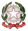 Ministero dell’Istruzione e del MeritoIstituto Comprensivo “Armando Diaz”Piazza Cardinal G. Massaia, 2 - 20123 Milano - Tel. 02 884 461 45 C.F. 80127150151 - Cod. Meccanografico MIIC8BB008 - Codice Univoco Ufficio UFG5KCEmail: miic8bb008@istruzione.it - Pec: miic8bb008@pec.istruzione.it - Sito web: www.icdiaz.edu.itOggetto: autorizzazione uscita didattica/gita scolasticaAutorizzo mio/a figlio/a ________________________________ nato a _________________ il ___/___/___classe ____ plesso ________________________ a partecipare all’uscita che si effettuerà il ____/____/____con meta _______________________________________________________________________________Partenza ore _____:_____     Rientro ore _____:_____Acconsentiamo alla condivisione di immagini relative al viaggio solo ed esclusivamente sul gruppo Whatsapp creato appositamenteIndicare eventuali allergie a farmaci ed alimenti ______________________________________________________________________________________Milano, ____/____/_______                                             Firma del genitore __________________________                                                                                                  (o chi ne fa le veci)Firma del genitore __________________________                                                                                                  (o chi ne fa le veci)(sono necessarie le firme di entrambi i genitori, trattandosi di un viaggio d’istruzione all’estero)-------------------------------------------------------------------------------------------------------------------------------------------------------------Ministero dell’Istruzione e del MeritoIstituto Comprensivo “Armando Diaz”Piazza Cardinal G. Massaia, 2 - 20123 Milano - Tel. 02 884 461 45 C.F. 80127150151 - Cod. Meccanografico MIIC8BB008 - Codice Univoco Ufficio UFG5KCEmail: miic8bb008@istruzione.it - Pec: miic8bb008@pec.istruzione.it - Sito web: www.icdiaz.edu.itOggetto: autorizzazione uscita didattica/gita scolasticaAutorizzo mio/a figlio/a ________________________________ nato a _________________ il ___/___/___classe ____ plesso ________________________ a partecipare all’uscita che si effettuerà il ____/____/____con meta _______________________________________________________________________________Partenza ore _____:_____     Rientro ore _____:_____Acconsentiamo alla condivisione di immagini relative al viaggio solo ed esclusivamente sul gruppo Whatsapp creato appositamenteIndicare eventuali allergie a farmaci ed alimenti ______________________________________________________________________________________Milano, ____/____/_______                                             Firma del genitore __________________________                                                                                                  (o chi ne fa le veci)Firma del genitore __________________________                                                                                                (o chi ne fa le veci)(sono necessarie le firme di entrambi i genitori, trattandosi di un viaggio d’istruzione all’estero)